A. McChesney, MA (UBC Eng Lit) MA (SFU GLS)École Alpha Secondary, room A100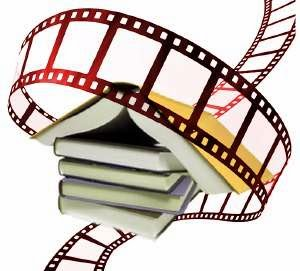 4600 Parker Street, Burnaby, BC  V5C 3E2 604 296 6865Email:  adrienne.mcchesney@burnabyschools.cahttp://sd41blogs.ca/mcchesneya/Film as dream, film as music. No art passes our conscience in the way film does, and goes directly to our feelings, deep down into the dark rooms of our souls.-Ingmar BergmanWelcome to Literature & Film 11!Literature & Film is a course developed to explore visual literacy, an essential skill of today’s educated citizen. In this class you will study the relatively young art form of film in conjunction with literature to develop an appreciation of artistic expression, to hone critical thinking and analytical skills, and to develop the ability to express yourself with words and images. BIG IDEAS in English Language ArtsClassroom Assessment and Evaluation:Assessment is the process of gathering evidence about what a student knows, understands, and is able to do.   Letter grades will be assigned to final assessments according to the following scale.Term Weighting:Summative Assessments (Assignments/Tests/Quizzes) – 90%Formative Assessments (Practice and Participation) – 10%I Reports:If needed, “I” reports will be distributed mid-term as progress reportsLiterature & Film Course OutlineUnit 1: The Dark SideWhat is literacy and how does it apply in our "information age"?How are film and literary techniques used for effect in texts?How is suspense created in stories and for what purpose?TEXTSShort Stories:  Edgar Allen Poe’s “Cask of Amontillado” and Shirley Jackson’s “The Lottery”Films:  Steven Spielberg’s Jaws and Alfred Hitchcock’s PsychoSKILLSReading/Viewing: review of film and literature terminology, annotation and analysis skills, use of devices for effect, focus on understanding irony and point of viewWriting/Expression: observation map of Jaws (analysis of literary elements and film techniques), analysis essayUnit 2: Fantasy and RealityWhat are some conditions that lead to the desire to escape reality?What are the benefits and pitfalls of using the imagination?TEXTSShort Stories:  Anton Chekov’s “The Lottery Ticket,” and James Thurber’s “The Secret Life of Walter Mitty”Film: Ben Stiller’s The Secret Life of Walter Mitty and Roberto Benigni's Life is BeautifulSKILLSReading/Viewing: annotation close reading practice, reading comprehension quiz, analyzing tone and film/literary techniques (hyperbole, symbolism, colour)Writing/Expression: synthesis essayUnit 3: Delving Beneath the SurfaceWhy do writer's use extended metaphors and symbols?TEXTSShort Stories:  WD Valgardson’s “Saturday Climbing” and Shinichi Hoshi’s “Hey, Come On Out!”Film:  Bong Joon-Ho’s SnowpiercerSKILLSReading/Viewing: practice spotting symbolism and decoding images, viewing notes for understanding allegoryWriting/Expression: Communicating with images poster assignmentUnit 4: The Nature of EvilWhy do good people do bad things?Is aggression necessary to get ahead in life?Is violence ever justified?Do the means justify the ends?Are there circumstances under which it is reasonable to break one's personal moral code?TEXTSFilms: Roman Polanski's Macbeth and Akira Kurosawa’s Throne of BloodMedia: YouTube video – Einar Overenget's "Why Good People Do Bad Things"SKILLSReading/Viewing: reading comprehension quiz, analyzing character and theme, synthesis viewing notesWriting/Expression: Macbeth adaptation projectUnit 5: Technology and Society - Our Robotic FutureWhat makes us human?What qualities separate humans from machines?Will robots and artificial intelligence help us perfect ourselves and our world, or will they make humans obsolete?What ethical limitations should there be (if any) on the development of AI?Can you love, trust, or have an authentic connection with an artificial being?Is it ethical to evolve the human body?TEXTSShort Story: Isaac Asimov's "Robot Dreams" and Asimov's "Three Laws of Robotics"Non-Fiction: Francis Fukuyama's "Transhumanism," Rosa Brooks' "In Defense of Killer Robots, Arthur House's "The Real Cyborgs," and Margaret Atwood's "Are Human's Necessary?"Media: YouTube – "Sophia Awakens", New Yorker cover – Kikuo Johnson's "Tech Support"TED Talks: "Can We Build AI Without Losing Control Over It?" Sam Harris,  "What AI is and isn't," Sebastian Thrun, and “What Will Humans Look Like in 100 Years?” Juan EnriquezTV Episodes: Humans S01E01, Black Mirror “Be Right Back” Poetry: BotPoet.comFilms: Alex Garland's Ex Machina and Ridley Scott's Blade Runner (Spike Jonze's Her for home viewing)SKILLSReading/Viewing: recognizing persuasive/rhetorical techniques, analyzing theme, decoding images quizWriting/Expression: persuasion projectUnit 6:  WarWhat is the impact of war on the individual and society?What is the impact of point of view on a text?TEXTSPoems: “Diameter of a Bomb,” “The War Works Hard,” “The Soldier,” “Dulce et Decorum Est,” “Christ and the Soldier.”Films: clips from Ken Annakin’s The Longest Day and Steven Spielberg’s Saving Private RyanSKILLSReading/Viewing: analysis of figurative language and point of viewWriting/Expression: poetry analysis paragraphUnit 7: Humanity and NatureWhat is humanity's proper relationship with nature?How does living in an urban setting affect our connection to the natural world?What effect does the natural world have on the individual?TEXTSMedia: YouTube – Carl Sagan's "Pale Blue Dot"Poetry: Mary Oliver's "Some Things Say the Wise Ones" and Wendell Berry's "The Peace of Wild Things" and Wordsworth's "The World Is Too Much With Us"Film:  Sean Penn’s Into the WildSKILLSReading/Viewing: practice interpreting and connecting to poetryWriting/Expression: poetry analysis – visual representation, creative writingLanguage and text can be a source of creativity and joy.Exploring text and story helps us understand ourselves and make connections to others and to the world.Exploring and sharing multiple perspectives extends our thinking.Developing our understanding of how language works allows us to use it purposefully.Texts are created for different purposes and audiences.Synthesizing the meaning from different texts and ideas helps us create new understandings.Curricular Competencies for English 11Using oral, written, visual, and digital texts, students are expected individually and collaboratively to be able to:Comprehend and connectAccess information and ideas for diverse purposes and from a variety of sources and evaluate their relevance, accuracy, and reliability.Apply appropriate strategies in a variety of contexts to comprehend written, oral, visual and multi-modal texts, guide inquiry, 
and extend thinking.Synthesize ideas from different texts/sources.Recognize and appreciate how different forms, structures, and features of texts reflect different purposes, audiences, and messages.Think critically, creatively, and reflectively to explore ideas within, between, and beyond texts.Recognize and identify the role of personal, social, and cultural contexts, values, and perspectives in texts.Recognize how language constructs personal, social, and cultural identity.Construct meaningful personal connections between self, text, and world.Recognize how literary elements, techniques, and devices enhance and shape meaning and impact.Identify the role of story, narrative, and oral tradition in expressing First Peoples’ perspectives, values, beliefs, and points of view.Examine the diversity within and across First People’s societies represented in texts.Develop an awareness of how First People’s languages and texts reflect their culture, knowledge, history and worldview.Respectfully exchange ideas and viewpoints to build shared understanding and extend thinking.Create and communicateUse writing and design processes to plan, develop, and create engaging and meaningful literary, imaginative, and informational texts for a variety of purposes and audiences.Assess and refine texts to improve their clarity, effectiveness, and impact according to purpose, audience, and message.Use the conventions of Canadian spelling, grammar, and punctuation proficiently and as appropriate to the context.Letter Grade%DescriptionA+96%Beyond ExpectationsA92%OutstandingA-88%ExcellentB+84%Well Done!B80%Good!B-75%Good!C+70%Meets ExpectationsC65%Meets Expectations MinimallyC-55%Minimal/PoorF45%Does Not Meet Minimal Expectationsic0%Incomplete